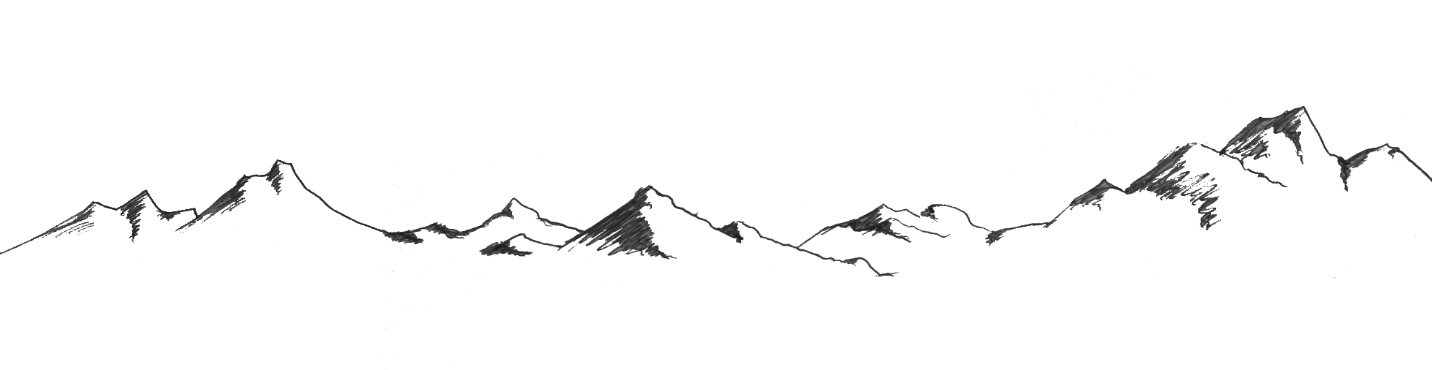 Family Medicine Associates, PC8853 Fox Dr Suite 200 Thornton, CO 80260Phone: 303-487-8817   Fax: 303-487-0429  Medical Records From: 								Medical Records To:Family Medicine Associates, PC				Doctor/Hospital:______________________________________8853 Fox Drive, Suite 200				Address:_____________________________________________Thornton, CO 80260					____________________________________________________P: 303-487-8817  F: 303-487-0429			Phone:_____________________  Fax: ____________________Patient Information:Patient Name: ___________________________________		Date of Birth:___________________________Address: ________________________________________		Phone:_________________________________________________________________________________Information To Be Released:______ I do ______I do not authorize the release of information related to HIV/AIDS, psychological or psychiatric conditions, and treatment for alcohol and/or drug abuse. Release the following records: _______2 years.  Medical records generated by Family Medicine Associates, PC, including progress notes and diagnostic results. ______ Only a portion of Family Medicine Associates, PC records ___________________________________________________ Other: ______________________________________________________________________________________Purpose of Disclosure:_____Referral to Specialists	_____Permanent Transfer	_____Personal		_____Insurance_____Workers Comp	_____Legal Investigation	_____Disability Determination	_____Other**There is a charge for a personal copy of your records. This Authorization is valid for 1 year from the date of signature unless otherwise indicated: _______________________Patient Rights:  I understand I do not have to sign this authorization in order to get health care benefits (treatment, payment, or enrollment). However, I do have to sign and authorization form: *To take part in a research study. * To receive health care when the purpose is to create health information for a third party.  I may revoke this authorization in writing.  If I do, It will not affect any actions already taken by the above named practices based upon this authorization. I may not be able to revoke this authorization if its purpose was to obtain insurance. Two ways to revoke this authorization are: *Fill out a revocation form (available from our office) or written communication to the office.  Once the office discloses health information, the person or organization that receives it may re-disclose it. Privacy laws may no longer protect it. Signature: _____________________________________________	Date: __________________________________Printed Name: __________________________________________	Relationship:____________________________										(self/parent/legal guardian,/personal representative)